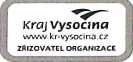 KamélieDomov Kamélie Křižanovpříspěvková organizaceZámek 1, 594 51 KřižanovPavel Karmazín ----- 594 51 Křižanov IČO 60412780ObjednávkaDobrý den,prosím o objednání opravy venkovní dlažby v našem středisku ve Velkém Meziříčí, dle Vaší cenové nabídky.Platba fakturou převodem na účet.Děkuji Vám.--------------- -----Domov Kamélie Křižanov příspěvková organizace Zámek 1, 594 51 Křižanov IČ 71184473tel: ----- IČ: 71184473 DIČ: CZ71184473 fax: -----sl.tel: -----Položkový rozpočetSouhlasíme s Vaší cenovou nabídkou   -----    Domov Kamélie Křižanov, příspěvková organizaceStránka 1 z 1Stavba:Chodník0Obiekt:Domov KamélieP.č.Číslo položkyNázev položkyMJmnožstvícena/ MJcelkem (Kč)Díl:1Zemní práce1122 10-0010.RACOdkopávky nezapažené v hornině 1-4m35,12890,004 556,802122 20-1109.R00Příplatek za lepivost - odkopávky v hor. 3m35,12189,00967,683162 10-0010.RACVodorovné přemístění výkopkum35,12149,30764,424171 20-1101.R00Uložení sypaniny do násypů nezhutněnýchm35,1241,50212,485181101111R00Úprava pláně v zářezechse zhutněním - ručněm212,8078,301 002,2461812001111R0OPlošná úprava terénu nerovnosti do10 cm v roviněm212,8042,50544,007199Oprava přístupu nástavbu po dokončení pracíkompl1,0010 000,0010 000,008199999901VLOZásyp kolem obrub ornicíbm16,00100,001 600,00Celkem za1 Zemní práce19 647,62Díl:3Svislé a kompletní konstrukce9338 17-1122.R00Osazení sloupků plot.ocel. do 2,6 m, zabet.C 25/30kus2,00374,00748,0010199999902VLOOsazení podhrabové desky do ZN držákusoubor2,00820,001 640,00Celkem za3 Svislé a kompletní konstrukce2 388,00Díl:5Komunikace11564 73-1111.R00Podklad z kameniva drceného vel.32-63 mm,tl. 10 cmm212,80118,001 510,4012564 75-1111.R00Podklad z kameniva drceného vel.32-63 mm.tl. 15 cmm28,00160,501 284,00Podklad zeštěrkodrti po hhutnění Houšky 6 cm štěrkodrť13564811112RT2frakce 0-32 mmm28,0082,00656,0014596 81-1111.R00Kladení dlaždic kom.pro pěší, lože z kameniva těž.m28,00210,001 680,0015596 29-1111 R01Řezání betonové dlažby tl. 50mmm1,00247,50247,50Celkem za5 Komunikace5 377,90Díl:8Trubní vedení16899 33-1111.R00Výšková úprava vstupu do 20 cm, poklopukus1,002 500,002 500,00Celkem za8 Trubní vedení2 500,00Díl:91Doplňující práce na komunikaci17916 56-1111.R00Osazení záhon.obrubníků do lože z B 12,5 s opěroum16,00170,002 720,00Celkem za91 Doplňující práce na komunikaci2 720,00Díl:99Staveništní přesun hmot18999 28-1105.R00Přesun hmot pro opravy a údržbu do výšky 6 mt9,43440,004 149,20Celkem za99 Staveništní přesun hmot4 149,20Díl:767Konstrukce zámečnickéPosunutí branky vč.zemních prací,demontáž a zpětná19767999901 VLOmontáž oplocenísoubor1,0010 000,0010 000,00Celkem za767 Konstrukce zámečnické10 000,00Díl:ONOstatní náklady20005211080RBezpečnostní a hygienická opatření na staveništi.soubor1,005 000,005 000,002101Přesun stavebních kapacitkpl1,005 000,005 000,00Celkem zaON Ostatní náklady10 000,00